яРОЖИЩЕНСЬКА МІСЬКА РАДАВОЛИНСЬКОЇ ОБЛАСТІВОСЬМЕ СКЛИКАННЯРІШЕННЯПро припинення права користуванняземельними ділянками та розірваннядоговору оренди землі в м. Рожище, вул. Бандери Степана, 47Розглянувши клопотання гр. Томенчука Т.Б., гр. Печохи П.М., гр. Печохи П.М., керуючись пунктом 34 частини 1 статті 26 Закону України «Про місцеве самоврядування в Україні», статями 12, 93, 141 Земельного кодексу України, статтями 31, 32 Закону України «Про оренду землі», враховуючи рекомендації постійної комісії з питань депутатської діяльності та етики, дотримання прав людини, законності та правопорядку, земельних відносин, екології, природокористування, охорони пам’яток та історичного середовища, міська рада  ВИРІШИЛА:1. Припинити право користування земельними ділянками:1) в м. Рожище, вул. Бандери Степана, 47, кадастровий номер: 0724510100:04:008:0106, категорія земель – землі промисловості, транспорту, електронних комунікацій, енергетики, оборони та іншого призначення, код виду цільового призначення – 11.02 для розміщення та експлуатації основних, підсобних і допоміжних будівель та споруд підприємств переробної, машинобудівної та іншої промисловості, площею 0,3166га, переданої  в оренду гр. Томенчуку Тарасу Богдановичу, гр. Печосі Петру Миколайовичу, Печосі Павлу Миколайовичу (договір оренди землі від 01.02.2023 року № 9/23, право оренди зареєстроване  в Державному реєстрі речових прав на нерухоме майно 08.02.2023 року).2) в м. Рожище, вул. Бандери Степана, 47, кадастровий номер: 0724510100:04:008:0107, категорія земель – землі промисловості, транспорту, електронних комунікацій, енергетики, оборони та іншого призначення, код виду цільового призначення – 11.02 для розміщення та експлуатації основних, підсобних і допоміжних будівель та споруд підприємств переробної, машинобудівної та іншої промисловості, площею 1,6481га, переданої  в оренду гр. Томенчуку Тарасу Богдановичу, гр. Печосі Петру Миколайовичу, Печосі Павлу Миколайовичу (договір оренди землі від 01.02.2023 року № 9/23, право оренди зареєстроване  в Державному реєстрі речових прав на нерухоме майно 08.02.2023 року).2. Розірвати за взаємною згодою двох сторін договір оренди землі № 9/23 укладений 01.02.2023  року між Рожищенською міською радою та гр. Томенчуком Тарасом Богдановичем, гр. Печохою Петром Миколайовичем, Печохою Павлом Миколайовичем щодо земельної ділянки,  яка розташована в м. Рожище, вул. Бандери Степана, 47, кадастровий номер: 0724510100:04:008:0130, категорія земель – землі промисловості, транспорту, електронних комунікацій, енергетики, оборони та іншого призначення, код виду цільового призначення – 11.02 для розміщення та експлуатації основних, підсобних і допоміжних будівель та споруд підприємств переробної, машинобудівної та іншої промисловості площею 1,9647га3. Загальному відділу Рожищенської міської ради (Мар’яна Демчук) оприлюднити це рішення на офіційному вебсайті Рожищенської міської ради.4. Контроль за виконанням даного рішення покласти на постійну комісію з питань депутатської діяльності та етики, дотримання прав людини, законності та правопорядку, земельних відносин, екології, природокористування, охорони пам’яток та історичного середовища Рожищенської міської ради.Міський голова  		                                                   Вячеслав ПОЛІЩУК	Олег Данилюк   215 41Алла Солодуха 215 41 червня 2024 рокум. Рожище                      № 45/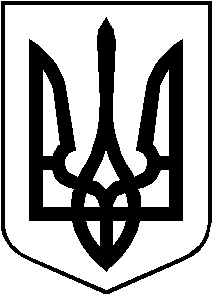 